SETESOL 2013Unlocking the Treasures of 21st Century Learning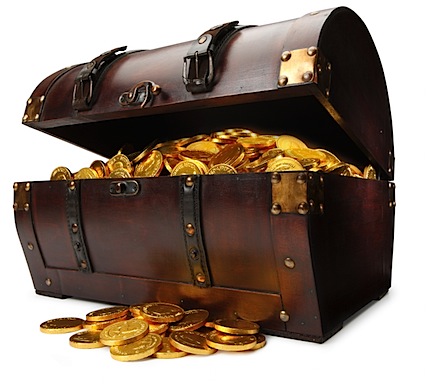 Myrtle Beach, South CarolinaNovember 7-9, 2013Registration is OpenCall for Proposals OpenTeaching Bee Poster Session Proposal OpenExhibitor Registration is Open
Myrtle Beach Marriott Resort & Spa at Grande Dunes8400 Costa Verde Drive
Myrtle Beach, SC 29572
Phone 843-692-3705 Fax 843-692-3705      Reserve Your Room Here$129.00 guaranteed before October 7, 2013BOOK EARLY before the block sells out~~~~~~~~~~~~~~~~~~~~~~~~~~~~~~~~~~~~March 20, 2013Good morning!	It is difficult to believe today is the first day of spring!  In the Spartanburg, it is cold with a possibility of light snow this weekend…the wonders of Mother Nature at her best.  As I type this letter many of our colleagues are in Dallas, Texas collaborating and learning new things to bring back and share.  I am sorry to say I was unable to attend this year as the Carolina TESOL representative due to the declining health of my mother. 	With all said, let me enlighten you to the great things coming in November 2013 at the SE Regional Conference being hosted by Carolina TESOL. As the flyer indicates, the conference will kick off November 7th and conclude on the 9th. On slate as keynotes are Stephen Krashen, Kelly Gallagher, Gretchen Bernabei, and one other special guest whom I am waiting the final confirmation.  There will pre-conference workshops on Thursday, November 7 from 9AM-12PM.  We are also planning to host another Mainstream Teacher Strand on Wednesday, November 6th.  This was a HUGE success at the previous fall conference and requested for this year.  Presently I am working with Horry County Schools to provide time for classroom observations where teachers are working with ELLs.  We will again provide a full day for mainstream teacher training separate from the main fall conference. As soon as details regarding the speaker are available, I will be emailed and posted on the website. As a Southern Belle, I am extending a warm southern welcome and a glass of sweet iced tea will be waiting when you arrive!  May your reservations early and register BEFORE the EARLY BIRD SPECIAL closes.See you at the shores of Myrtle Beach!Connie BanksPresident-Elect, Conference Coordinator 2013Carolina TESOL